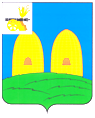 АДМИНИСТРАЦИЯМУНИЦИПАЛЬНОГО ОБРАЗОВАНИЯ«РОСЛАВЛЬСКИЙ РАЙОН» СМОЛЕНСКОЙ ОБЛАСТИПОСТАНОВЛЕНИЕот 19.02. 2016  № 271Об       утверждении    Положения о порядке  проведения    конкурса  по отбору   кандидатов      в        состав Общественного        совета         при Администрации     муниципального образования  «Рославльский район» Смоленской  областиВ соответствии с Федеральным законом от 24.07.2014 № 212-ФЗ «Об основах общественного контроля в Российской Федерации», Администрация муниципального образования «Рославльский район» Смоленской области  п о с т а н о в л я е т:1. Утвердить  прилагаемое Положение о порядке проведения конкурса по отбору кандидатов в состав Общественного совета при Администрации муниципального образования «Рославльский район» Смоленской области. 2. Настоящее постановление вступает в силу со дня его официального опубликования в газете «Рославльская правда».3. Контроль исполнения настоящего постановления оставляю за собой.Глава муниципального образования «Рославльский район» Смоленской области                                               В.М.Новиков                                                                                                                      Утверждено                                                                                        постановлением Администрации                                                                                        муниципального образования                                                                                         «Рославльский район»                                                                                          Смоленской области                                                                                        от 19.02.2016 № 271Положениео порядке проведения конкурса по отбору кандидатов в состав Общественногосовета при Администрации муниципального образования «Рославльский район» Смоленской области1. Общие положения1.1. Положение о порядке проведения конкурса по отбору кандидатов в состав Общественного совета при Администрации муниципального образования «Рославльский район» Смоленской области (далее также - Положение) разработано в соответствии с Федеральным законом от 24.07.2014 № 212-ФЗ «Об основах общественного контроля в Российской Федерации» и определяет порядок организации и проведения конкурса по отбору кандидатов в состав Общественного совета при Администрации муниципального образования «Рославльский район» Смоленской области  (далее также - конкурс),  критерии отбора  кандидатов  в состав Общественного совета при Администрации муниципального образования «Рославльский район» Смоленской области (далее также  - Общественный совет).  1.2. Конкурс направлен на отбор кандидатов в состав Общественного совета при Администрации муниципального образования «Рославльский район» Смоленской области (далее также - Администрация).2. Конкурсная комиссия 2.1. В целях проведения конкурса Администрацией создается конкурсная комиссия по проведению конкурса по отбору кандидатов в состав Общественного совета при Администрации муниципального образования «Рославльский район»  Смоленской области (далее также - конкурсная комиссия).2.2. Количество членов конкурсной комиссии составляет 5 человек. Состав и структура конкурсной комиссии утверждаются постановлением Администрации.2.3.Членами конкурсной комиссии могут быть назначены граждане Российской Федерации, достигшие возраста 18 лет и обладающие активным избирательным правом.2.4. Конкурсная комиссия осуществляет следующие функции:- проводит конкурс;-проверяет соответствие кандидатов требованиям и критериям,  установленным настоящим Положением;- проводит отбор кандидатов для участия в конкурсе;- осуществляет иные полномочия в соответствии с настоящим Положением.2.5. Деятельность конкурсной комиссии осуществляется коллегиально.2.6.Форма работы конкурсной комиссии - заседание. Заседание правомочно,   если на нем присутствует не менее 2/3 членов конкурсной комиссии. В ходе заседания секретарем конкурсной комиссии ведется протокол, в  котором отражаются результаты голосования. Протокол подписывается председателем, заместителем председателя, секретарем и членами комиссии, принявшими участие в заседании.2.7. На первом заседании конкурсной комиссии члены конкурсной комиссии избирают из своего состава председателя конкурсной комиссии, заместителя председателя конкурсной комиссии и секретаря конкурсной комиссии.2.8. Заседания конкурсной комиссии созываются ее председателем по мере необходимости. Председатель конкурсной комиссии обязан созвать заседание по требованию не менее 1/3 от установленного числа членов конкурсной комиссии.2.9. Решения конкурсной комиссии, включая решение по результатам проведения конкурса, принимаются открытым голосованием простым большинством голосов от установленного числа членов конкурсной комиссии.2.10. По результатам голосования конкурсной комиссии оформляется  решение, которое подписывается председателем конкурсной комиссии.2.11. Председатель конкурсной комиссии:- осуществляет общее руководство работой конкурсной комиссии;- председательствует на заседаниях конкурсной комиссии;- распределяет обязанности между членами конкурсной комиссии;- контролирует исполнение решений, принятых конкурсной комиссией;- подписывает протоколы заседаний и решения, принимаемые конкурсной комиссией.2.12. Заместитель председателя конкурсной комиссии исполняет полномочия председателя конкурсной комиссии в случае его отсутствия по уважительной причине (болезнь, отпуск и другие уважительные причины), а также осуществляет иные полномочия по поручению председателя конкурсной комиссии.2.13. Секретарь конкурсной комиссии обеспечивает деятельность конкурсной комиссии, ведет делопроизводство, принимает и регистрирует поступившие в конкурсную комиссию документы и материалы, готовит их для рассмотрения на заседании конкурсной комиссии.2.14. Члены конкурсной комиссии участвуют в ее заседаниях лично и не праве передавать свои полномочия другому лицу.2.15. Члены конкурсной комиссии имеют право:- своевременно получать информацию о планируемом заседании конкурсной  комиссии;- знакомиться с документами и материалами, непосредственно связанными спроведением конкурса;- удостовериться в подлинности представленных документов;- выступать на заседании конкурсной комиссии, вносить предложения по вопросам, отнесенным к компетенции конкурсной комиссии, и требовать проведения по данным вопросам голосования;- в случае несогласия с решением конкурсной комиссии высказать в письменном виде особое мнение.2.16. Полномочия конкурсной комиссии прекращаются после отбора кандидатов в состав Общественного совета.2.17. Срок полномочий члена конкурсной комиссии истекает одновременно спрекращением полномочий конкурсной комиссии.3. Право на участие в конкурсе и порядокподачи заявлений на участие в конкурсе3.1. Кандидатами для включения в состав Общественного совета могут бытьграждане Российской Федерации, проживающие на территории Рославльского района  Смоленской области, достигшие возраста 18 лет.3.2. Не имеют право быть кандидатами для включения в состав Общественного совета:- лица, замещающие  государственные  должности  Российской  Федерации  исубъектов Российской Федерации, должности государственной службы РоссийскойФедерации и субъектов Российской Федерации;- лица, замещающие муниципальные должности и должности муниципальнойслужбы;      -другие лица, которые в соответствии с Федеральным законом от 04.04.2005 года № 32-Ф3 «Об Общественной палате Российской Федерации» не могут быть членами Общественной палаты Российской Федерации.3.3. Для участия в конкурсе кандидаты, изъявившие желание принять участие в конкурсе, в том числе кандидаты выдвинутые от независимых экспертов, общественных объединений и иных негосударственных организаций, а также кандидаты, получившие от Администрации приглашение для участия в конкурсе подают в конкурсную комиссию следующие документы:- заявление о выдвижении кандидата в состав Общественного совета  (в случаевыдвижения кандидата в состав Общественного совета независимыми экспертами, общественными объединениями и иными негосударственными организациями) (приложение № 1);- заявление кандидата о включении в состав Общественного совета (приложение № 2);- анкету, заполненную собственноручно кандидатом (приложение № 3);- копию паспорта гражданина Российской Федерации - кандидата;- копию документа об образовании;- копию трудовой книжки;- согласие на обработку персональных данных (приложение № 4).Кандидат может представить дополнительные документы, подтверждающие профессиональные знания, опыт, наличие ученого звания или степени, научных публикаций и работ, участие в общественных движениях, или иные документы   (сведения, копии документов).3.4. Указанные документы могут быть направлены:-на почтовый адрес: 216500, Смоленская область, г.Рославль, пл. Ленина, д. 1, Администрация муниципального образования «Рославльский район» Смоленской области;- на электронный адрес: mail: administrator@roslavl.ru;- предоставлены лично в конкурсную комиссию по адресу: Смоленская область, г.Рославль, пл.Ленина, д.1, Администрация муниципального образования «Рославльской район» Смоленской области (приемная, 2 этаж).3.5. Прием документов осуществляет секретарь конкурсной комиссии. Факт подачи документов удостоверяется записью в журнале приема документов и описьюполученных документов установленного конкурсной комиссией образца.3.6. Предложения о включении в состав Общественного совета принимаются втечение 30 календарных дней со дня размещения информации о начале  формирования состава Общественного совета и проведении конкурса на официальном сайте Администрации в информационно-телекоммуникационной сети«Интернет».3.7. Заявления, полученные после истечения срока подачи заявлений, указанного в уведомлении о начале формирования состава Общественного совета ипроведении конкурса, не подлежат рассмотрению и возвращаются заявителям с указанием причины их возврата.4. Организация и проведение конкурса4.1. Организация и проведение конкурса возлагаются на конкурсную комиссию.4.2. Место, сроки и порядок представления документов на участие в конкурсе,требования к кандидатам указываются в уведомлении о начале формирования состава Общественного совета и проведении конкурса (далее также - уведомление) на официальном сайте Администрации в информационно-телекоммуникационной сети «Интернет».4.3. На заседании конкурсной комиссии изучаются документы, представленные кандидатами, на предмет соответствия кандидатов требованиям, установленным настоящим Положением, а также на предмет соответствия документов требованиям, установленным пунктами 3.3, 3.4 и 3.6 настоящего Положения. По итогам рассмотрения представленных документов конкурсная комиссия принимает решение в отношении каждого кандидата о соответствии, либо несоответствии кандидата требованиям, установленным настоящим Положением.   4.4. Конкурсная комиссия принимает решение о несоответствии кандидата в следующих случаях:-несоответствие кандидата требованиям, установленным настоящим Положением;-представление неполного пакета документов, или несоответствие представленных документов требованиям, установленным в разделе 3 настоящего Положения;- представление неполных и (или) недостоверных сведений.Проверка достоверности сведений, содержащихся в представленных заявителем документах, осуществляется конкурсной комиссией путем их сопоставления с информацией, полученной от компетентных органов, а также другими способами, не запрещенными федеральным законодательством. 4.5.  В случае если для участия в конкурсе поступила заявка только от одногокандидата, конкурсная комиссия принимает решение о признании конкурса несостоявшимся.4.6. Кандидаты, признанные соответствующими требованиям, установленнымнастоящим Положением и которые представили надлежащим образом оформленныедокументы, оцениваются конкурсной комиссией с присвоением баллов (от 1 до 5) последующим критериям:- опыт общественной деятельности и достигнутые результаты;- профессиональные достижения кандидата;- наличие ученого звания или степени, научных публикаций или работ и других научных достижений.При этом конкурсная комиссия отдает приоритет кандидату, обладающему опытом работы в сферах местного самоуправления, печати и телерадиовещания, взаимодействия с политическими партиями и движениями, профессиональными союзами, общественными, религиозными и национальными организациями, другими некоммерческими организациями, а также обладающему профессиональными и деловыми качествами, оцененными из представленных документов.4.7. Конкурсная комиссия осуществляет отбор кандидатов в течение 5 рабочихдней со дня окончания срока подачи заявлений.4.8. По результатам проведения конкурса конкурсная комиссия принимает решение о результатах проведения конкурса, с указанием кандидатов, представляемых для включения в состав Общественного совета.4.9. Решение конкурсной комиссии по результатам проведения конкурса направляется в Администрацию в течение 3 дней.4.10. Администрация осуществляет уведомление кандидатов о результатах конкурса путем размещения на официальном сайте Администрации в информационно-телекоммуникационной сети «Интернет» решения конкурсной комиссии в 3-дневный срок с момента получения решения конкурсной комиссии о результатах конкурса.4.11. Лица, получившие предложение Администрации войти в состав Общественного совета, в течение 5 календарных дней письменно уведомляют о своем согласии либо об отказе войти в состав Общественного совета.4.12. Администрация в 3-дневный срок с момента окончания приема письменных уведомлений лиц, получивших предложение Администрации войти в состав Общественного совета, о их согласии войти в состав Общественного совета утверждает состав Общественного совета.5. Заключительные положения5.1. Документы конкурсной комиссии, сформированные в дело, хранятся в архивном отделе Администрации муниципального образования «Рославльский район» Смоленской области.5.2. Действия комиссии могут быть обжалованы в установленном закономпорядке.         Приложение № 1         к Положению о порядке проведения           конкурса по отбору кандидатов в              состав Общественного совета при                                                                                                       Администрации муниципального                                                                                                        образования «Рославльский район»                                                                                                        Смоленской области                                                                                                         В конкурсную комиссию по                                                                                                          проведению конкурса по отбору                                                                                                           кандидатов в состав                                                                                                         Общественного совета при            Администрации муниципального                                                                                                          образования «Рославльский район»                                                                                                          Смоленской областиЗАЯВЛЕНИЕо выдвижении кандидата в состав Общественного совета при Администрации муниципального образования  «Рославльский район»  Смоленской области_____________________________________________________________________________________(наименование общественного объединения или иной негосударственной__________________________________________________________________(далее - организация)организациизарегистрированная и (или) осуществляющая свою деятельность на территории Смоленскойобласти, юридический адрес:_______________________________________________________ ,цель деятельность которой является____________________________________________________ ,просит рассмотреть документы кандидата________________________________________________                                                                                                                            (фамилия, имя, отчество)_____________________________________________________________________________________ должность в организации (или иной статус)от организации для включения в состав общественного совета при Администрации муниципального образования «Рославльский район» Смоленской области (далее - Общественный совет).Кандидат осуществляет деятельность______________________________________________________________________________________________________________________________________________________________Соответствие кандидата требованиям, предъявляемым к члену Общественного совета всоответствии с пунктом 4.3. Положения об Общественном совете при Администрации муниципального образования «Рославльский район» Смоленской области, утвержденное постановлением  Администрации муниципального образования «Рославльский район» Смоленской области.К заявлению прилагаем:- анкету кандидата в Общественный совет;- согласие кандидата на обработку персональных данных.________________________________________________________________________________________________________________________________________________________________«____»________ 20__ г.________________                      _______________                        ________________________(должность)                                                    (подпись)                                                    (расшифровка подписи)         Приложение № 2         к Положению о порядке проведения           конкурса по отбору кандидатов в              состав Общественного совета при                                                                                                       Администрации муниципального                                                                                                        образования «Рославльский район»                                                                                                        Смоленской области                                                                                                         В конкурсную комиссию по                                                                                                          проведению конкурса по отбору                                                                                                           кандидатов в состав                                                                                                         Общественного совета при            Администрации муниципального                                                                                                          образования «Рославльский район»                                                                                                          Смоленской областиЗАЯВЛЕНИЕкандидата о включении в состав Общественного совета при Администрации муниципального образования «Рославльский район» Смоленской областиЯ,_________________________________________________ «___» _______г.,Зарегистрированный (проживающий) по адресу:___________________, прошу включить меня в состав Общественного совета при Администрации муниципального образования «Рославльский район» Смоленской области (далее - Общественный совет).В случае согласования моей кандидатуры выражаю свое согласие войти в состав Общественного совета.Подтверждаю соответствие требованиям, предъявляемым к члену Общественного совета в соответствии с пунктом 4.3. Положения об Общественном совете при Администрации муниципального образования «Рославльский район» Смоленской области, утвержденное постановлением  Администрации муниципального образования «Рославльский район» Смоленской области.К заявлению прилагаю:- анкету кандидата в Общественный совет;- согласие кандидата на обработку персональных данных.________________________________________________________________________________________________________________________________________________«___ »______ 20____г.                    ____________                              ________________                                                              (подпись)                                                        (расшифровка подписи)         Приложение № 3         к Положению о порядке проведения           конкурса по отбору кандидатов в              состав Общественного совета при                                                                                                       Администрации муниципального                                                                                                        образования «Рославльский район»                                                                                                        Смоленской областиАНКЕТАкандидата в Общественный совет при Администрации муниципальногообразования «Рославльский район» Смоленской области        Приложение № 4         к Положению о порядке проведения           конкурса по отбору кандидатов в              состав Общественного совета при                                                                                                       Администрации муниципального                                                                                                        образования «Рославльский район»                                                                                                        Смоленской областиСОГЛАСИЕна обработку персональных данныхЯ,_____________________________________________________________________________________           (фамилия, имя, отчество (при наличии), дата рождения лица, выражающего согласие на обработку персональных    данных)_________________________________________________________________________________________________________________                                                    (наименование основного документа, удостоверяющего личность, и его реквизиты)_________________________________________________________________________________________________________________                                                     (в том числе сведения о дате выдачи указанного документа и выдавшем его органе)Проживающий (ая) по адресу:______________________________________________________________ ;в соответствии со статьей 9 Федерального закона от 27.07.2006 № 152-ФЗ «О персональных данных», даю согласие,конкурсной комиссии по проведению конкурса по отбору кандидатов в состав Общественного совета при Администрации муниципального образования «Рославльский район» Смоленской области , расположенной по адресу: 216500 обработку персональных данных, указанных в заявлении и анкете кандидата в Общественный совет при Администрации муниципального образования «Рославльский район» Смоленской области, в целях образования Общественного совета при Администрации муниципального образования «Рославльский район» Смоленской области.Я предоставляю Оператору право осуществлять следующие действия с моими персональными данными: сбор, систематизация, накопление, хранение, уточнение (обновление, изменение), использование, обезличивание, блокирование, уничтожение персональных данных, передача персональных данных по запросам органов государственной власти Смоленской области в рамках их полномочий) с использованием машинных носителей или по каналам связи, с соблюдением мер, обеспечивающих их защиту от несанкционированного доступа, размещение их на интернет-портале органов исполнительной власти Смоленской области в информационно-телекоммуникационной сети «Интернет». Оператор вправе осуществлять данных посредством внесения их в электронную базу данных, включения в списки (реестры) и отчетные формы, предусмотренные документами, регламентирующими предоставление отчетныхданных (документов).Срок действия настоящего согласия равен периоду проведения конкурса по отбору кандидатов в состав Общественного совета при Администрации муниципального образования «Рославльский район» Смоленской области, а также сроку полномочий члена Общественного совета при Администрации муниципального образования «Рославльский район» Смоленской области.Я оставляю за собой право отозвать настоящее согласие посредством составления соответствующего письменного документа, который может быть направлен мной в адрес Оператора по почте заказным письмом с уведомлением о вручении либо вручен лично под расписку уполномоченному представителю Оператора.В случае получения моего письменного заявления об отзыве настоящего согласия на обработку персональных данных Оператор обязан уничтожить мои персональные данные, но не ранее срока, необходимого для достижения целей обработки моих персональных данных.Я ознакомлен с правами субъекта персональных данных, предусмотренными главой 3 Федерального закона от 27.07.2006 № 152-ФЗ «О персональных данных».«       »______ 20__ г.                  ____________________                 ______________________                                                                                    (подпись)                                              (расшифровка подписи)№п/пСведения о кандидатеГрафа для заполнения1.Фамилия, имя, отчество2.Должность3.Дата рождения4.Место рождения5.Контактный телефон6.E-mail7.Уровень образования, наименование образовательной организации8.Наличие учетного звания ученой степени9.Трудовая деятельность (согласно трудовой книжке)10.Общественная деятельность11.Дополнительная информация